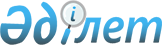 О внесении изменений в распоряжение Президента Республики Казахстан от 16 сентября 1998 года N 4071Распоряжение Президента Республики Казахстан от 31 мая 2005 года N 552      Внести в распоряжение Президента Республики Казахстан от 16 сентября 1998 года N 4071 "О составе Совета иностранных инвесторов при Президенте Республики Казахстан" следующие изменения: 

 

        ввести в персональный состав Совета иностранных инвесторов при Президенте Республики Казахстан, утвержденный указанным распоряжением, Гарднера Дага - управляющего партнера компании "Эрнст энд Янг" по СНГ; 

 

        строки: 

"Лакшми Миттал                      - председатель "Группы "ЛНМ" 

                                      (Испат Кармет)", "Мынбаев Сауат Мухаметбаевич        - Заместитель Премьер-Министра 

                                      Республики Казахстан", "Эванс Ричард                       - председатель совета директоров 

                                      компании "БАЕ Системс" изложить в следующей редакции: "Лакшми Миттал                      - председатель и управляющий директор 

                                      "Миттал Стил Ко.", "Мынбаев Сауат Мухаметбаевич        - Заместитель Премьер-Министра 

                                      Республики Казахстан - 

                                      Министр индустрии и торговли 

                                      Республики Казахстан", "Эванс Ричард                       - специальный советник председателя 

                                      правления компании "БАЕ Системс"; 

 

        вывести из состава указанного Совета: Джаксыбекова А.Р., Хорна Х.Й. 

         Президент 

      Республики Казахстан 
					© 2012. РГП на ПХВ «Институт законодательства и правовой информации Республики Казахстан» Министерства юстиции Республики Казахстан
				